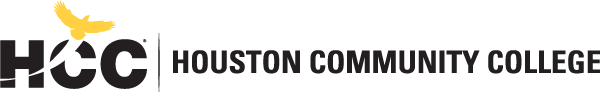 Intensive English Program ESL/Intensive English Departmenthttps://www.hccs.edu/programs/areas-of-study/liberal-arts-humanities--education/intensive- english-esl/ Lecture | # | In-Person & Online* |  |  3 Hours Lecture/2 Hours Lab | 80 hours per semester*Students will have virtual meetings on Mondays (or Wednesdays) as determined by their instructor until March 22.  This is the present plan!Instructor Contact InformationPlease feel free to contact me concerning any problems that you are experiencing in this course. Your performance in my class is very important to me. I am available to hear the concerns and just to discuss course topics.Instructor’s Preferred Method of ContactWhat’s Exciting About This CourseMy Personal WelcomePrerequisites and/or Co-RequisitesA passing grade in ESOL 0352 or, for incoming students, placement exam cut-offsCanvas Learning Management SystemThis section of ESOL 0355 will use Canvas (https://eagleonline.hccs.edu) to supplement in- class assignments, exams, and activities. HCCS Open Lab locations may be used to access the Internet and Canvas. USE FIREFOX OR CHROME AS THE INTERNET BROWSER.Scoring Rubrics, Sample Assignments, etc.Instructional Materials   Textbook InformationThe textbook listed below is required for this course. "Understanding & using English Grammar" with MyEnglishLab access code inside 5th Edition by Betty Azar & Stacey Hagden (Pearson).  ISBN-13: The book is included in a package that contains the text as well as an access code and are found at the HCC Bookstore. Order your book here:  Hccs.bncollege.comOther Instructional ResourcesTutoringHCC provides free, confidential, and convenient academic support, including writing critiques, to HCC students in an online environment and on campus. Tutoring is provided by HCC personnel in order to ensure that it is contextual and appropriate. Visit the HCC Tutoring Services website for services provided.LibrariesThe HCC Library System consists of 9 libraries and 6 Electronic Resource Centers (ERCs) that are inviting places to study and collaborate on projects. Librarians are available both at the libraries and online to show you how to locate and use the resources you need. The libraries maintain a large selection of electronic resources as well as collections of books, magazines, newspapers, and audiovisual materials. The portal to all libraries’ resources and services is the HCCS library web page at http://library.hccs.edu.Supplementary InstructionSupplemental Instruction is an academic enrichment and support program that uses peer- assisted study sessions to improve student retention and success in historically difficult courses. Peer Support is provided by students who have already succeeded in completion of the specified course, and who earned a grade of A or B. Find details at http://www.hccs.edu/resources-for/current-students/supplemental-instruction/.Course OverviewA continuation of ESOL 0352, this course provides a review of both essential and finer points of the grammatical structural features of formal written English. Emphasis is placed on active production and error analysis of standard English.Core Curriculum Objectives (CCOs)After taking ESOL 0355, the student should:Discriminate between the use of past, past progressive, past perfect, and past perfect progressive.Use modal auxiliaries in present, past, progressive and passive.Identify and use causative verbs.Identify and use participles, gerunds, and infinitives.Express complex relationship through the appropriate use of adjective, noun and adverb clausesConstruct sentences using coordination, subordination and transitions.Correct use of direct and indirect speech.Program Student Learning Outcomes (PSLOs)After completing the Intensive English program, the student will: Produce an oral presentation exhibiting level-appropriate pronunciation and fluency Demonstrate comprehension of a level-appropriate listening passage.Transform simple sentences into complex ones using a variety of grammatical structures appropriate to the levelCompose a composition that is appropriate to the level in terms of fluency, organization, and grammatical accuracy;Read and summarize a level-appropriate text.Course Student Learning Outcomes (CSLOs)After completing ESOL 0355, Advanced Grammar, students should be able to:1.  Demonstrate a working knowledge of all of the English verb tenses;2.  Demonstrate a working knowledge of past modal auxiliary verbs;3.  Demonstrate a working knowledge of participial adjectives;4.  Demonstrate a working knowledge of conditional mood;5.	Demonstrate the ability to choose from the array of simple, compound, or complex sentence structure in order to effectively express information within contextualized discourse;6.	Demonstrate effective self-monitoring, proofreading and editing techniques and application of grammar to improve communication skills.Learning ObjectivesStudents will:1.1	Demonstrate a working knowledge of simple tenses: present, past and future;  1.2	Demonstrate a working knowledge of progressive tenses: present, past and future;1.3	Demonstrate a working knowledge of perfect tenses: present, past and future;1.4	Demonstrate a working knowledge of the perfect progressive tenses;1.5	Demonstrate a working knowledge of modal verbs in present, future and past, progressive, and passive as well as active. 2.1	Demonstrate an understanding of the meanings of sentences containing past modals;2.2	Demonstrate the ability to appropriately use modals in present, past, progressive, future, and passive.3.1	Demonstrate an understanding of the differences in meaning between present and past participial adjectives;3.2	Demonstrate the ability to appropriately use both present and past participial adjectives.4.1	Demonstrate an understanding of the differences in meaning between hypothetical, unreal, and unreal past conditionals, including the difference in meaning between wish and hope;4.2	Demonstrate the ability to appropriately choose hypothetical, unreal, and unreal past conditionals for particular situations;4.3	Demonstrate the ability to appropriately use subjunctive verb forms following particular verbs.5.1	Accurately distinguish classes of subordinating conjunctions and transition expressions according to function (time, causality, condition, reason, concession, comparison, contrast, etc.);5.2	Demonstrate the ability to express the relationship between pieces of information in complex sentences using appropriate subordinating conjunctions, correctly punctuated;5.3	Demonstrate the ability to express the relationship between pieces of information in compound sentences using appropriate transition expressions, correctly punctuated.6.1	Demonstrate an awareness of one’s own most common weaknesses in English grammar, sentence structure, and punctuation.6.2	Demonstrate the accumulation of a repertoire of strategies for proofing one’s own writing, in order to identify some of those errors, some of the time;6.3	Demonstrate the ability to correct some of those errors, some of the time.Student SuccessExpect to spend at least twice as many hours per week outside of class as you do in class studying the course content. Additional time will be required for written assignments. The assignments provided will help you use your study hours wisely. Successful completion of this course requires a combination of the following:Reading the textbookAttending class in person and/or onlineCompleting assignmentsParticipating in class activitiesThere is no short cut for success in this course; it requires reading (and probably re-reading) and studying the material using the course objectives as a guide.Instructor and Student ResponsibilitiesAs your Instructor, it is my responsibility to:Provide the grading scale and detailed grading formula explaining how student grades are to be derivedFacilitate an effective learning environment through learner-centered instructional techniquesProvide a description of any special projects or assignmentsInform students of policies such as attendance, withdrawal, tardiness, and making up assignmentsProvide the course outline and class calendar that will include a description of any special projects or assignmentsArrange to meet with individual students before and after class as requiredAs a student, it is your responsibility to:Attend class in person and/or onlineParticipate actively by reviewing course material, interacting with classmates, and responding promptly in your communication with meRead and comprehend the textbookComplete the required assignments and examsAsk for help when there is a question or problemKeep copies of all paperwork, including this syllabus, handouts, and all assignmentsAttain a raw score of at least 50% on the departmental final examBe aware of and comply with academic honesty policies in the HCCS Student Handbook	Assignments, Exams, and ActivitiesExamsIn-Class ActivitiesFinal ExamGrading FormulaIncomplete Policy:HCC Grading Scale can be found on this site under Academic Information: http://www.hccs.edu/resources-for/current-students/student-handbook/Course CalendarImportant Dates and Holidays (Spring 2021)Classes Begin						January19Official Day of Record					February 1Last Day for Refund					February 10President’s Day						February 15Spring Break						March 15-21Last Day for Administrative/Student Withdrawals 	April 6Last day of Instruction (for ESOL)			May 6Semester ends						May 16Syllabus ModificationsThe instructor reserves the right to modify the syllabus at any time during the semester and will promptly notify students in writing, typically by e-mail, of any such changes.Instructor’s Practices and ProceduresMissed AssignmentsAcademic IntegrityHere’s the link to the HCC information about academic integrity (Scholastic Dishonesty and Violation of Academic Scholastic Dishonesty and Grievance):http://www.hccs.edu/about-hcc/procedures/student-rights-policies--procedures/student- procedures/	Attendance ProceduresStudent ConductInstructor’s Course-Specific Information (As Needed)Electronic DevicesHCC PoliciesHere’s the link to the HCC Student Handbook http://www.hccs.edu/resources-for/current- students/student-handbook/	In it you will find information about the following:Academic InformationAcademic SupportAttendance, Repeating Courses, and WithdrawalCareer Planning and Job SearchChildcaredisAbility Support ServicesElectronic DevicesEqual Educational OpportunityFinancial Aid TV (FATV)General Student ComplaintsGrade of FXIncomplete GradesInternational Student ServicesHealth AwarenessLibraries/BookstorePolice Services & Campus SafetyStudent Life at HCCStudent Rights and ResponsibilitiesStudent ServicesTestingTransfer PlanningVeteran ServicesEGLS3The EGLS3 (Evaluation for Greater Learning Student Survey System) will be available for most courses near the end of the term until finals start. This brief survey will give invaluable information to your faculty about their teaching. Results are anonymous and will be available to faculty and division chairs after the end of the term. EGLS3 surveys are only available for the Fall and Spring semesters. EGLS3 surveys are not offered during the Summer semester due to logistical constraints.http://www.hccs.edu/resources-for/current-students/egls3-evaluate-your-professors/Campus Carry Link Here’s the link to the HCC information about Campus Carry: http://www.hccs.edu/departments/police/campus-carry/HCC Email PolicyWhen communicating via email, HCC requires students to communicate only through the HCC email system to protect your privacy. If you have not activated your HCC student email account, you can go to HCC Eagle ID and activate it now. You may also use Canvas Inbox to communicate.Housing and Food Assistance for StudentsAny student who faces challenges securing their foods or housing and believes this may affect their performance in the course is urged to contact the Dean of Students at their college for support. Furthermore, please notify the professor if you are comfortable in doing so.This will enable HCC to provide any resources that HCC may possess.Office of Institutional EquityUse the link below to access the HCC Office of Institutional Equity, Inclusion, and Engagement (http://www.hccs.edu/departments/institutional-equity/)disAbility ServicesHCC strives to make all learning experiences as accessible as possible. If you anticipate or experience academic barriers based on your disability (including long and short term conditions, mental health, chronic or temporary medical conditions), please meet with a campus Abilities Counselor as soon as possible in order to establish reasonable accommodations. Reasonable accommodations are established through an interactive process between you, your instructor(s) and Ability Services. It is the policy and practice of HCC to create inclusive and accessible learning environments consistent with federal and state law. For more information, please go to https://www.hccs.edu/support-services/ability-services/Title IXHouston Community College is committed to cultivating an environment free from inappropriate conduct of a sexual or gender-based nature including sex discrimination, sexual assault, sexual harassment, and sexual violence. Sex discrimination includes all forms of sexual and gender-based misconduct and violates an individual’s fundamental rights and personal dignity. Title IX prohibits discrimination on the basis of sex-including pregnancy andparental status in educational programs and activities. If you require an accommodation due to pregnancy please contact an Abilities Services Counselor. The Director of EEO/Compliance is designated as the Title IX Coordinator and Section 504 Coordinator. All inquiries concerning HCC policies, compliance with applicable laws, statutes, and regulations (such as Title VI, Title IX, and Section 504), and complaints may be directed to:David CrossDirector EEO/ComplianceOffice of Institutional Equity & Diversity 3100 Main(713) 718-8271Houston, TX 77266-7517 or Institutional.Equity@hccs.edu http://www.hccs.edu/departments/institutional-equity/title-ix-know-your-rights/Office of the Dean of StudentsContact the office of the Dean of Students to seek assistance in determining the correct complaint procedure to follow or to identify the appropriate academic dean or supervisor for informal resolution of complaints.https://www.hccs.edu/about-hcc/procedures/student-rights-policies--procedures/student- complaints/speak-with-the-dean-of-students/Department Chair Contact InformationKevin Clement, kevin.clement@hccs.edu, 713.718.7201Instructor:	Office Phone:Office:	Office Hours:HCC Email: Office Location:GradeTotal PointsA90+B80-89C70-79F/IP<69WeekDatesTopic / Assignments Due5Feb. 15 & 17Chapters 6 & 76Feb. 22 & 24Chapters 7 & 87Mar. 1 & 3Text #2 over Chapters 6, 7, and 8Chapter 98Mar. 8 & 10Chapter 109Mar. 22 & 24Text #3 over Chapters 9 & 10Chapter 1110Mar. 29 & 31Chapter 1211Apr. 5 & 7Chapter 13Text #4 over Chapters 11, 12, and 1312Apr. 12 & 14Chapter 1413Apr. 19 & 21Chapter 15Chapter 2014Apr. 26 & 28Chapter 20Test #5 over Chapters 14, 15, and 2015May 3 & 5Review for final examination